О внесении изменений в постановление администрации                     Свечинского района от 27.08.2013 № 711В соответствии со статьями 7, 43 Федерального закона «Об общих принципах организации местного самоуправления в РФ», постановлением администрации Свечинского района Кировской области от 29.12.2014№ 1169 «О разработке, реализации и оценке эффективности муниципальных программ», администрация Свечинского района ПОСТАНОВЛЯЕТ:Внести и утвердить изменения в муниципальной программе «Поддержка и развитие малого и среднего предпринимательства на территории муниципального образования Свечинский муниципальный район», утвержденной постановлением администрации Свечинского района от 27.08.2013 № 711 «Об утверждении муниципальнойпрограммы «Поддержка и развитие малого и среднего предпринимательства на территории муниципального образования Свечинский муниципальный район» (далее – Муниципальная программа). Прилагаются.Организационному управлению опубликовать настоящее постановление на Интернет-сайте муниципального образования Свечинский муниципальный район Кировской области.Глава Свечинского района 		Н.Д. БусыгинУТВЕРЖДЕНЫ							постановлением администрации							Свечинского района							от 30.12.2019  № 813ИЗМЕНЕНИЯв муниципальной программе «Поддержка и развитие малого и среднего предпринимательства на территории муниципального образования Свечинский муниципальный район»Строку паспорта Муниципальной программы «Ожидаемые конечные результаты реализации программы» изложить в новой редакции:  Приложение № 3 к Муниципальной программе «Показатели эффективности реализации Программы» изложить в новой редакции. Прилагается.Приложение № 3к Муниципальной программе«Поддержка и развитие малого и среднего предпринимательства на территории муниципального образования Свечинский муниципальный район»Показатели эффективности реализации Муниципальной программы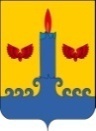 АДМИНИСТРАЦИЯ  СВЕЧИНСКОГО РАЙОНА  КИРОВСКОЙ  ОБЛАСТИПОСТАНОВЛЕНИЕАДМИНИСТРАЦИЯ  СВЕЧИНСКОГО РАЙОНА  КИРОВСКОЙ  ОБЛАСТИПОСТАНОВЛЕНИЕАДМИНИСТРАЦИЯ  СВЕЧИНСКОГО РАЙОНА  КИРОВСКОЙ  ОБЛАСТИПОСТАНОВЛЕНИЕАДМИНИСТРАЦИЯ  СВЕЧИНСКОГО РАЙОНА  КИРОВСКОЙ  ОБЛАСТИПОСТАНОВЛЕНИЕ30.12.2019№813пгт Свеча пгт Свеча пгт Свеча пгт Свеча «Ожидаемые конечные результатыреализации программы- количество субъектов малого и среднего предпринимательства до 211 единиц;- увеличение числа субъектов малого предпринимательства в расчете на 10000 человек населения в Свечинском районе с 279,1  в 2017 году до 331,5  единиц в 2021 году;- увеличение доли среднесписочной численности работников (без внешних совместителей) малых и средних предприятий в среднесписочной численности работников (без внешних совместителей) всех предприятий и организаций до 35,7% в 2021 году;- увеличение оборота малых предприятий с 849,8 млн.рублей в 2017 году до 902,0 млн. рублей в 2021 году;- увеличение размера среднемесячной заработной платы на лиц, занятых трудом у индивидуальных предпринимателей с 12196,9 рублей в 2017 году до 13458,3  рублей в 2021 году;- объем налоговых платежей от субъектов малого предпринимательства в консолидированный бюджет до 10030,4  тыс. рублей  в 2021 году».N п/пНаименование показателя2017 год2018 год2019 год2020 год2021 годИсточник получения информации1. Количество субъектов малого и среднего предпринимательства с учетом микропредприятий, (единиц) 201210210210211прогноз социально-экономического развития района2. Количество субъектов малого предпринимательства на 10000 человек населения Свечинском районе, (единиц)279,1300,2310,0319,6331,5расчетный показатель на основании прогноза социально-экономического развития района3. Доля среднесписочной численности работников (без внешних совместителей) малых и средних предприятий в среднесписочной численности работников (без внешних совместителей) всех предприятий и организаций, (%)37,335,434,235,635,7расчетный показатель на основании
прогноза социально-экономического развития района4. Оборот субъектов малого предпринимательства, (млн. рублей)849,8859,7872,9887,2902,0прогноз социально-экономического развития района5. Размер среднемесячной заработной платы лиц, занятых трудом у индивидуальных предпринимателей (рублей)12196,912575,212958,313152,413458,3прогноз социально-экономического развития района6. Объем налоговых платежей от субъектов малого предпринимательства (СМП) в консолидированные бюджеты муниципальных районов (тыс. рублей)      6435,48361,311114,310842,310030,4прогноз социально-экономического развития района